Western Australia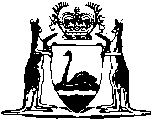 Law Reform (Statute of Frauds) Act 1962Reprint 2:  The Act as at 6 November 2015		Guide for using this reprint		What the reprint includes		Endnotes, Compilation table, and Table of provisions that have not come into operation	1.	Details about the original Act are shown in the Compilation table in endnote 1, at the back of the reprint.  The table also shows any previous reprint.	2.	A table of provisions that have not come into operation, to be found in endnote 1a if it is needed, lists any provisions of the Act being reprinted that have not come into operation and any amendments that have not come into operation.  The full text is set out in another endnote that is referred to in the table.		Notes amongst text (italicised and within square brackets)		Editorial notes show if something has been omitted under the Reprints Act 1984 s. 7(4) (because, although still technically part of the text, it no longer has any effect).The text of anything omitted can be found in an earlier reprint (if there is one) or the Act as passed.		Reprint numbering and date	1.	The reprint number (in the footer of each page of the document) shows how many times the Act has been reprinted.  For example, numbering a reprint as “Reprint 3” would mean that the reprint was the 3rd reprint since the Act was passed.  Reprint numbering was implemented as from 1 January 2003.	2.	The information in the reprint is current on the date shown as the date as at which the Act is reprinted.  That date is not the date when the reprint was published by the State Law Publisher and it is probably not the date when the most recent amendment had effect.Western AustraliaLaw Reform (Statute of Frauds) Act 1962Contents1.	Short title	12.	Statute of Frauds 1677 s. 4 applies in amended form	1Notes	Compilation table	2Western AustraliaLaw Reform (Statute of Frauds) Act 1962An Act relating to the Statute of Frauds 1677 2. 1.	Short title 		This Act may be cited as the Law Reform (Statute of Frauds) Act 1962 1.2.	Statute of Frauds 1677 s. 4 applies in amended form 		The provisions of section 4 of the Statute of Frauds 1677 2, continue in force in this State in relation to any promise or agreement, whether made before or after the coming into operation of this Act, as if the following passages were deleted from that section, namely — 	(a) 	“whereby to charge any executor or administrator upon any special promise to answer damages out of his own estate; or”; and	(b) 	“or to charge any person upon any agreement made upon consideration of marriage”; and	(c) 	“or upon any agreement that is not to be performed within the space of one year from the making thereof”.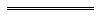 Notes1	This is a reprint as at 6 November 2015 of the Law Reform (Statute of Frauds) Act 1962. The following table also contains information about that Act and any reprint.Compilation table2	Statute of Frauds 1677 (UK) (29 Charles II, chapter 3).  The short title “The Statute of Frauds” was given to the UK Act by the Short Titles Act 1892 (UK).Reprinted under the Reprints Act 1984 as at 6 November 2015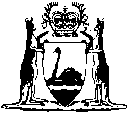 Reprinted under the Reprints Act 1984 asat 6 November 2015Short titleNumber and yearAssentCommencementLaw Reform (Statute of Frauds) Act 196216 of 1962 (11 Eliz II No. 16)1 Oct 19621 Oct 1962Reprint of the Law Reform (Statute of Frauds) Act 1962 as at 12 Jul 2002
Reprint of the Law Reform (Statute of Frauds) Act 1962 as at 12 Jul 2002
Reprint of the Law Reform (Statute of Frauds) Act 1962 as at 12 Jul 2002
Reprint of the Law Reform (Statute of Frauds) Act 1962 as at 12 Jul 2002
Reprint 2: The Law Reform (Statute of Frauds) Act 1962 as at 6 Nov 2015 Reprint 2: The Law Reform (Statute of Frauds) Act 1962 as at 6 Nov 2015 Reprint 2: The Law Reform (Statute of Frauds) Act 1962 as at 6 Nov 2015 Reprint 2: The Law Reform (Statute of Frauds) Act 1962 as at 6 Nov 2015 